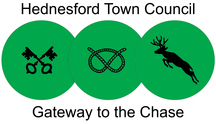 Job Application FormPersonal detailsDeclarationI declare that the information on this form is true and correct to the best of my knowledge.  I understand that if it is subsequently discovered that any statement is false or misleading, my employment may be ended without notice. I understand and agree that data collected in this application form will be used and processed for recruitment purposes.  I understand and agree that should I become employed the information will also be used for employment purposes.  I agree to you holding and processing this information. By submitting this form by email I am agreeing to this declaration and will sign a paper copy at interview or appointment if asked to do so.Pages 1 will be detached before short listingReferee Details - Please provide details of two referees, the first of which should be your current employer. The second should not be a friend, relative or someone you live with.Current and Previous Employment and Work ExperiencePlease provide details of your current and recent employment (at least the last 5 years) plus any other relevant work experience or volunteering history.Education and TrainingPlease list any formal education or professional development training courses which you consider to be relevant to the postJob DescriptionThe job description details key responsibilities of the post. You should directly outline how your experience, education, training and qualifications meet the responsibilities, giving relevant examples. If possible, please try to keep your answers focused and succinct, and to no more than 4 pages maximum.Any Other CommentsPlease add any other comments that you might have in support of your application (this is not a requirement)Application ReferenceHTC-CTRPost/sCaretaker (12 hours per week, across 3 days)Caretaker (12 hours per week, across 3 days)Closing Date23rd September 202023rd September 2020Interview DateTo be arrangedTo be arrangedPlease return by email toclerk@hednesford-tc.gov.ukclerk@hednesford-tc.gov.ukNameAddressContact EmailContact Phone No.When will you be available to start this role if successful?If you have been convicted of any criminal offence which is not spent, as defined by the rehabilitation of offenders act 1974, please give detailsPlease insert your nameDateApplication ReferenceHTC-BOMReferee One - NameOrganisationRole in OrganisationAddressContact EmailContact Telephone Number/sCapacity in which knownCan we contact the referee prior to offering you employment?Referee Two - NameOrganisationRole in OrganisationAddressContact EmailContact Telephone Number/sCapacity in which knownCan we contact the referee prior to offering you employment?OrganisationRole (state if employed or voluntary and salary where applicable)Dates month/yearReason for leavingQualification/Training Course and provider where relevantDate Achieved1Qualifications / Knowledge2Work related experience / job related skills3Personal skills4Working conditions